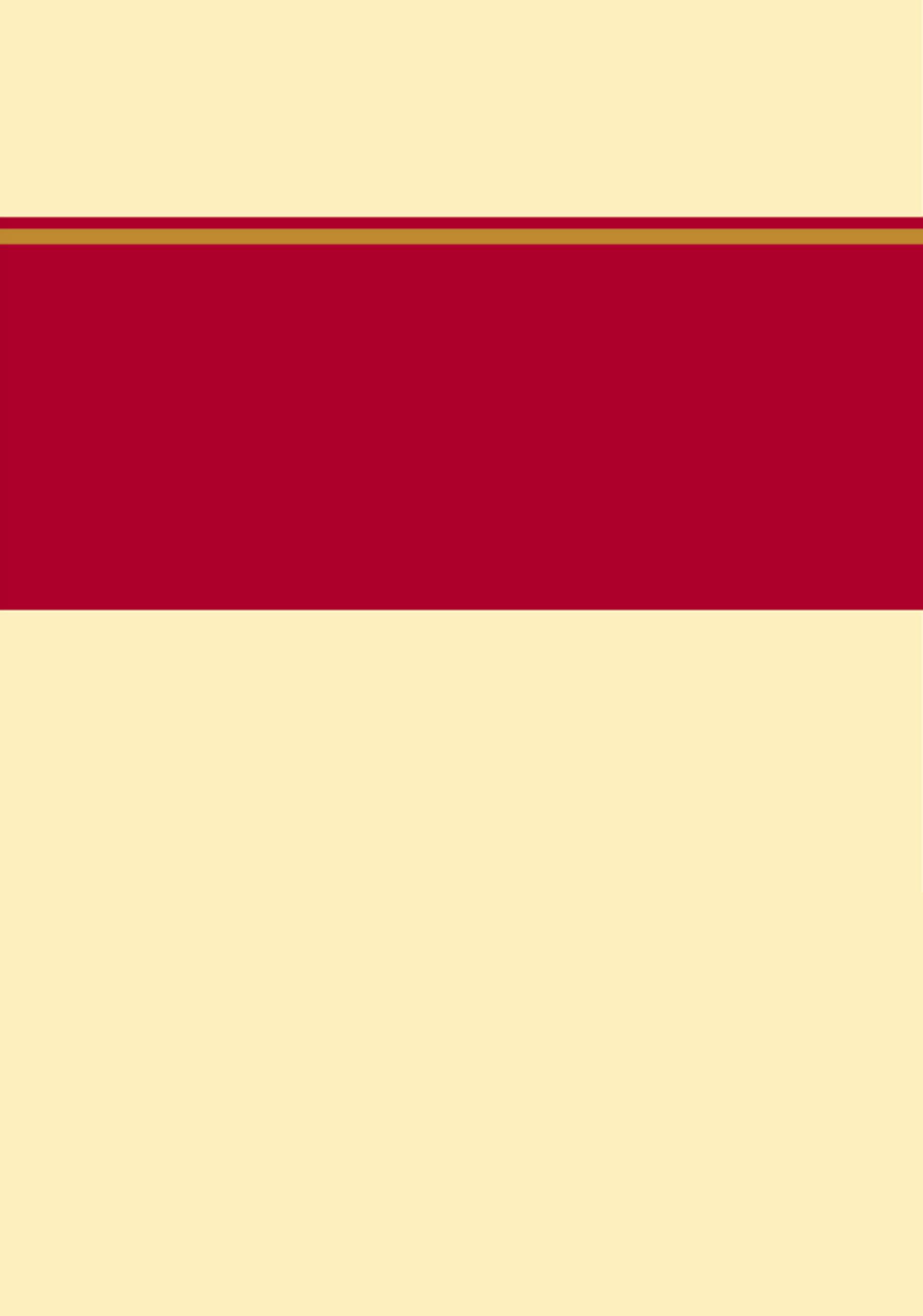 二〇一九年八月目    录第一部分   部门概况  一、部门职责二、机构设置第二部分   2018年度部门决算报表一、收入支出决算总表二、收入决算表三、支出决算表四、财政拨款收入支出决算总表五、一般公共预算财政拨款支出决算表六、一般公共预算财政拨款基本支出决算表七、一般公共预算财政拨款“三公”经费支出决算表八、政府性基金预算财政拨款收入支出决算表九、国有资本经营预算支出决算表十、政府采购情况表第三部分 唐山市审计局高新技术产业开发区分局2018年部门决算情况说明一、收入支出决算总体情况说明二、收入决算情况说明三、支出决算情况说明四、财政拨款收入支出决算总体情况说明五、一般公共预算“三公”经费支出决算情况说明六、预算绩效情况说明七、其他重要事项的说明第四部分  名词解释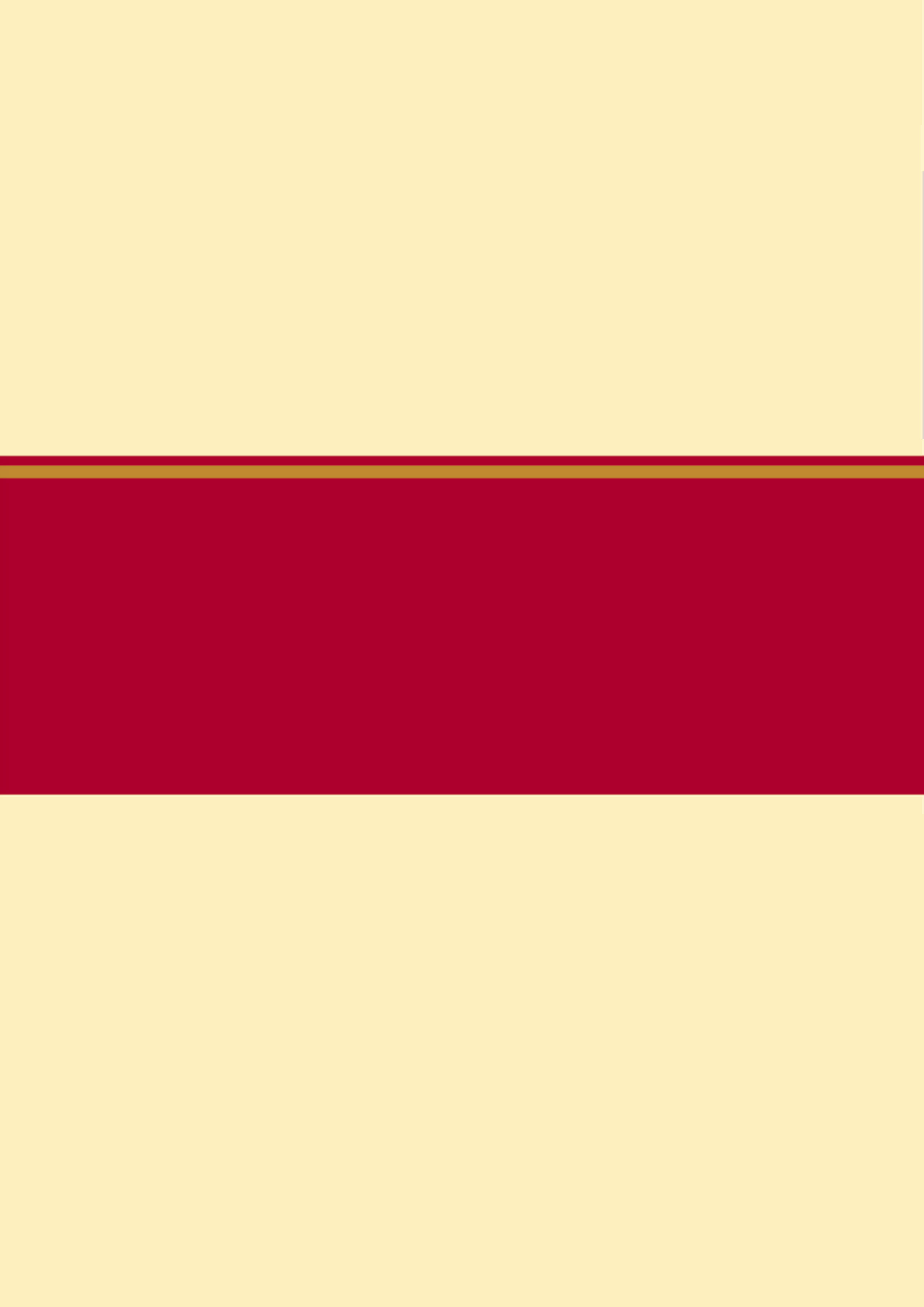 部门职责我审计分局为科级、行政单位，经费形式：财政拨款，下设两个处室：投资审计处和财务审计处。主要职责：1、本级各部门（含直属单位）和下级政府预算的执行情况和决算以及其他财政收支情况审计；2、本级人民政府财政部门具体组织本级预算执行的情况和其他财政收支情况审计； 3、国家的事业组织和使用财政资金的其他事业组织的财务收支审计； 4、国有企业的资产、负债、损益审计；5、国有资本占控股地位或者主导地位的企业、金融机构的资产、负债、损益审计；6、国家建设项目的预算执行情况和决算审计；7、政府部门管理的和其他单位受政府委托管理的社会保障基金、社会捐赠资金以及其他有关基金、资金的财务收支审计；8、国家机关和依法属于审计机关审计监督对象的其他单位的主要负责人，在任职期间对本地区、本部门或者本单位的财政收支、财务收支以及有关经济活动应负经济责任的履行情况审计；9、对其他法律、行政法规规定应当由审计机关进行审计的事项；10、与国家财政收支有关的特定事项，向有关地方、部门、单位进行专项审计调查。二、机构设置从决算编报单位构成看，纳入2018 年度本部门决算汇编范围的独立核算单位（以下简称“单位”）共 1个，具体情况如下：本部门本年度无相关收入支出情况，按要求空表列示。          本部门本年度政府采购情况，按要求空表列示。          收入支出决算总体情况说明本部门2018年度决算收入（含结转和结余）总计65.97万元，与2017年度决算相比，决算收支总计分别增加24.79万元，增长60.19%，主要原因是：为了加快高新区建设步伐，本年度我分局增加了第三方审计工作。二、收入决算情况说明本部门2018年度本年收入合计65.97万元，其中：财政拨款收入65.97万元，占100%。三、支出决算情况说明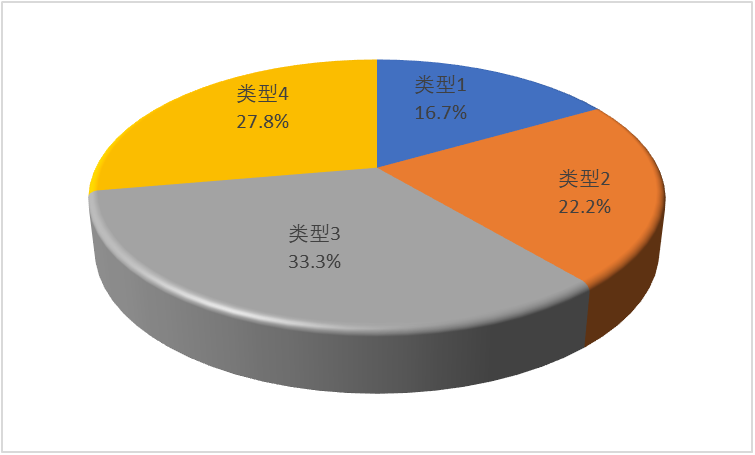 本部门2018年度本年支出合计48.37万元，其中：基本支出25.27万元，占52.24%；项目支出23.1万元，占47.76%。如图所示：财政拨款收入支出决算总体情况说明（一）财政拨款收支与2017 年度决算对比情况本部门2018年度财政拨款本年收入65.97万元,比2017年度增加24.79万元，增长60.19%，主要是因为：1、本年度我分局增加了第三方审计项目支出；2、日常工作量增加；本年支出48.37万元，增加7.19万元，增长17.45%，主要是第三方审计项目支出和日常工作量增加。2017-2018年财政拨款收支情况（二）财政拨款收支与年初预算数对比情况本部门2018年度财政拨款本年收入65.97万元，完成年初预算的153.06%,比年初预算增加22.87万元，决算数大于预算数主要原因是我单位本年度增加第三方审计项目和日常工作量；本年支出48.37万元，完成年初预算的112.23%,比年初预算增加5.27万元，决算数大于预算数主要原因是本年度增加第三方审计项目和日常工作量。2017-2018年财政拨款收支与年初预算对比情况财政拨款支出决算结构情况。2018 年度财政拨款支出48.37万元，主要用于以下方面：一般公共服务支出48.37万元，占100%。（四）一般公共预算基本支出决算情况说明2018 年度财政拨款基本支出25.27万元，其中：人员经费 25.27万元，主要包括其他工资福利支出25.27万元。公用经费0万元.五、一般公共预算“三公” 经费支出决算情况说明本部门2018年度“三公”经费支出共计0万元，较2018年年初预算无增减变化；较2017年度决算数为无增减变化。（一）因公出国（境）费支出0万元。本部门2018年度参加其他单位组织的因公出国（境）团组0个、共0人,无本单位组织的出国（境）团组。因公出国（境）费支出与2018年较年初预算相比持平，无增减变化；与2017年度决算相比持平，无增减变化。（二）公务用车购置及运行维护费支出0万元。本部门2018年度未发生“公务用车购置及运行维护费”经费支出，与2018年较年初预算相比持平，无增减变化；与2017年度决算相比持平，无增减变化。其中公务用车购置费：本部门2018年度公务用车购置量0辆，发生“公务用车购置”经费支出0万元。公务用车购置费支出较年初预算无增减变化,较上年无增减变化。公务用车运行维护费：本部门2018年度单位公务用车保有量0辆。公车运行维护费支出较年初预算无增减变化,较上年无增减变化.（三）公务接待费支出0万元。本部门2018年度未发生“公务接待”经费支出，与2018年较年初预算无增减变化；与2017年度决算无增减变化。六、预算绩效情况说明（一）绩效管理工作开展情况：2018年部门预算执行完毕后，按照区财政部门预算绩效管理工作的总体要求，高新区审计分局及高新区财政局对照各项目资金绩效目标及绩效指标完成情况进行了预算绩效评价，开展了部门综合绩效自评和各支出项目自评。 预算项目绩效评价开展情况：本部门对2018年预算项目支出开展绩效自评，绩效评价结果显示各项目支出绩效情况较为理想，完成质量较高，完成效果较好，均达到项目时设定的各项绩效目标。（二）预算项目绩效自评结果1.项目基本情况（1）项目立项背景及实施情况唐山市审计局高新技术产业开发区分局为行政单位，经费形式为财政拨款。按照法律规定和业务分工设立2个处室，投资审计和财务审计，负责全区审计监督工作。（2）项目绩效目标为了及时保护财政资金安全，做好财政资金的安全卫士，让权利在阳光下运行，存进规范审计执法行为，力求以最正确、最低的成本方式，做最大的事情，让财政资金有效的花在实处。 （3）经费来源和使用情况经费全部为财政资金。财政拨款数30万元，本年度按进度拨款12.4万元，结转17.6万元。（4）项目绩效目标完成情况2018年，共完成零星工程项目结算审计51项，施工单位上报工程预决算价款11819.31万元，核减投资额919.95万元，审定投资额10899.37万元，51个项目平均审减率7.78%。2.项目绩效评价表在确定的百分制绩效评价指标体系考核中，审计专项经费结果绩效评价得分99分。七、其他重要事项的说明（一）机关运行经费情况本部门2018年度机关运行经费支出0万元，比2017年度无增减变化；较年初预算无增减变化。（二）政府采购情况本部门2019年度政府采购支出总额0万元，从采购类型来看，政府采购货物支出0万元、政府采购工程支出0万元、政府采购服务支出 0万元。授予中小企业合同金0万元，占政府采购支出总额的0%，其中授予小微企业合同金额0万元，占政府采购支出总额的 0%。（三）国有资产占用情况截至2018年12月31日，本部门共有车辆0辆，与上年无增减变化；单位价值50万元以上通用设备0台，比上年无增减少变化 ，单位价值100万元以上专用设备0台,比上年无增减变化。（四）其他需要说明的情况1、本部门2018年度“三公”经费和政府性基金财政拨款、国有资本经营预算无收支及结转结余情况、无政府采购情况，故“一般公共预算财政拨款“三公”经费支出决算表” “政府性基金预算财政拨款收入支出表”“国有资本经营预算财政拨款支出决算表”“政府采购情况表”以空表列示。2、由于决算公开表格中金额数值应当保留两位小数，公开数据为四舍五入计算结果，个别数据合计项与分项之和存在小数点后差额，特此说明。（一）财政拨款收入：本年度从本级财政部门取得的财政拨款，包括一般公共预算财政拨款和政府性基金预算财政拨款。（二）事业收入：指事业单位开展专业业务活动及辅助活动所取得的收入。（三）其他收入：指除上述“财政拨款收入”、“事业收入”、“经营收入”等以外的收入。（四）用事业基金弥补收支差额：指事业单位在用当年的“财政拨款收入”、“财政拨款结转和结余资金”、“事业收入”、“经营收入”、“其他收入”不足以安排当年支出的情况下，使用以前年度积累的事业基金（事业单位当年收支相抵后按国家规定提取、用于弥补以后年度收支差额的基金）弥补本年度收支缺口的资金。（五）年初结转和结余：指以前年度尚未完成、结转到本年仍按原规定用途继续使用的资金，或项目已完成等产生的结余资金。（六）结余分配：指事业单位按照事业单位会计制度的规定从非财政补助结余中分配的事业基金和职工福利基金等。（七）年末结转和结余：指单位按有关规定结转到下年或以后年度继续使用的资金，或项目已完成等产生的结余资金。（八）基本支出：填列单位为保障机构正常运转、完成日常工作任务而发生的各项支出。（九）项目支出：填列单位为完成特定的行政工作任务或事业发展目标，在基本支出之外发生的各项支出（十）基本建设支出：填列由本级发展与改革部门集中安排的用于购置固定资产、战略性和应急性储备、土地和无形资产，以及购建基础设施、大型修缮所发生的一般公共预算财政拨款支出，不包括政府性基金、财政专户管理资金以及各类拼盘自筹资金等。（十一）其他资本性支出：填列由各级非发展与改革部门集中安排的用于购置固定资产、战备性和应急性储备、土地和无形资产，以及购建基础设施、大型修缮和财政支持企业更新改造所发生的支出。（十二）“三公”经费：指部门用财政拨款安排的因公出国（境）费、公务用车购置及运行费和公务接待费。其中，因公出国（境）费反映单位公务出国（境）的国际旅费、国外城市间交通费、住宿费、伙食费、培训费、公杂费等支出；公务用车购置及运行费反映单位公务用车购置支出（含车辆购置税）及租用费、燃料费、维修费、过路过桥费、保险费、安全奖励费用等支出；公务接待费反映单位按规定开支的各类公务接待（含外宾接待）支出。（十三）其他交通费用：填列单位除公务用车运行维护费以外的其他交通费用。如飞机、船舶等的燃料费、维修费、过桥过路费、保险费、出租车费用、公务交通补贴等。（十四）公务用车购置：填列单位公务用车车辆购置支出（含车辆购置税）。（十五）其他交通工具购置：填列单位除公务用车外的其他各类交通工具（如船舶、飞机）购置支出（含车辆购置税）。（十六）机关运行经费：指为保障行政单位（包括参照公务员法管理的事业单位）运行用于购买货物和服务的各项资金，包括办公及印刷费、邮电费、差旅费、会议费、福利费、日常维修费、专用材料以及一般设备购置费、办公用房水电费、办公用房取暖费、办公用房物业管理费、公务用车运行维护费以及其他费用。（十七）经费形式:按照经费来源，可分为财政拨款、财政性资金基本保证、财政性资金定额或定项补助、财政性资金零补助四类。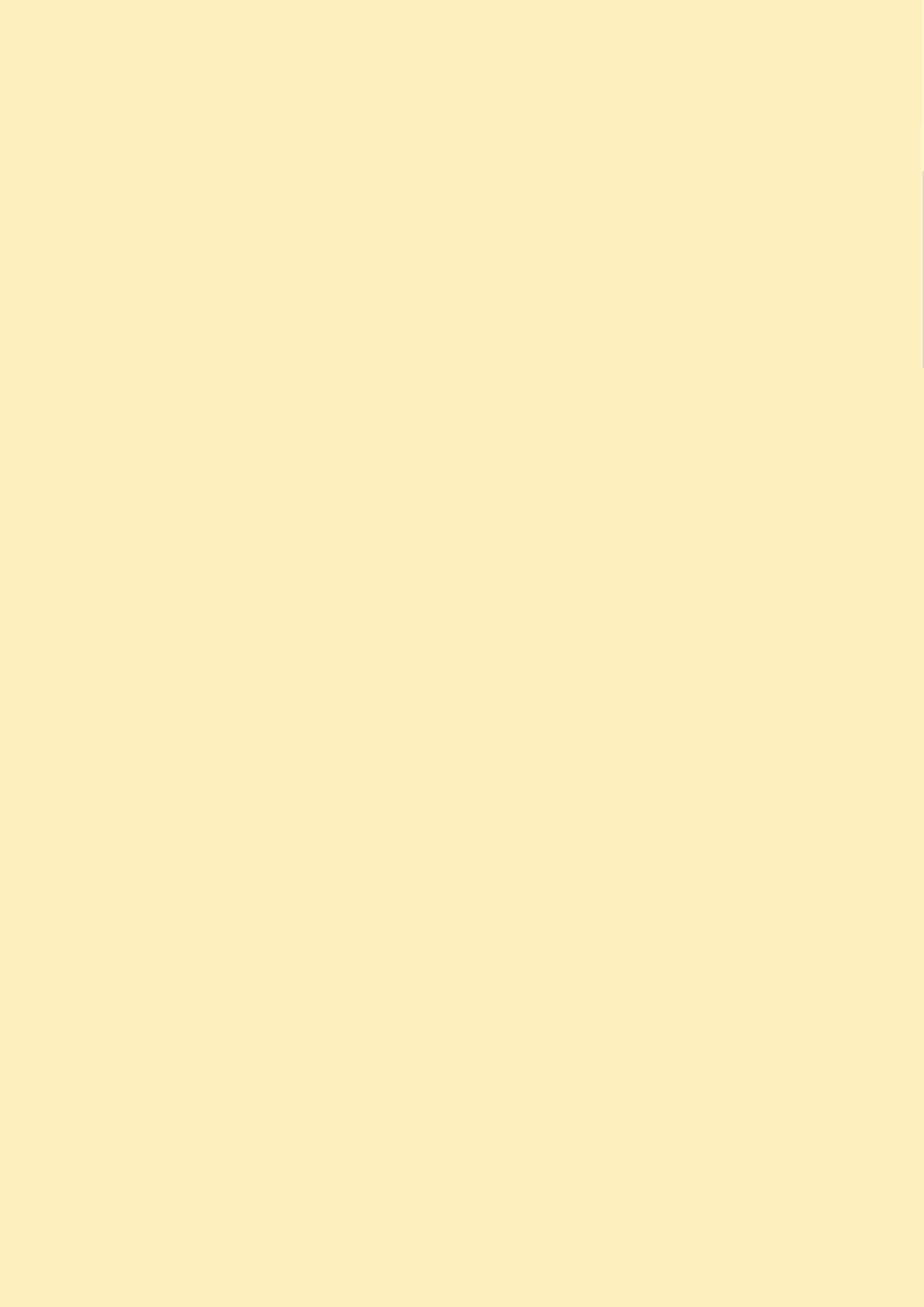 序号单位名称单位基本性质经费形式1唐山市审计局高新技术产业开发区分局行政单位财政拨款注：1、单位基本性质分为行政单位、参公事业单位、财政补助事业单位、经费自理事业单位四类。2、经费形式分为财政拨款、财政性资金基本保证、财政性资金定额或定项补助、财政性资金零补助四类。注：1、单位基本性质分为行政单位、参公事业单位、财政补助事业单位、经费自理事业单位四类。2、经费形式分为财政拨款、财政性资金基本保证、财政性资金定额或定项补助、财政性资金零补助四类。注：1、单位基本性质分为行政单位、参公事业单位、财政补助事业单位、经费自理事业单位四类。2、经费形式分为财政拨款、财政性资金基本保证、财政性资金定额或定项补助、财政性资金零补助四类。注：1、单位基本性质分为行政单位、参公事业单位、财政补助事业单位、经费自理事业单位四类。2、经费形式分为财政拨款、财政性资金基本保证、财政性资金定额或定项补助、财政性资金零补助四类。收入支出决算总表收入支出决算总表收入支出决算总表收入支出决算总表收入支出决算总表收入支出决算总表收入支出决算总表收入支出决算总表收入支出决算总表收入支出决算总表收入支出决算总表收入支出决算总表收入支出决算总表收入支出决算总表收入支出决算总表收入支出决算总表收入支出决算总表收入支出决算总表收入支出决算总表收入支出决算总表收入支出决算总表收入支出决算总表收入支出决算总表收入支出决算总表公开01表公开01表公开01表部门：唐山市审计局高新技术产业开发区分局部门：唐山市审计局高新技术产业开发区分局部门：唐山市审计局高新技术产业开发区分局部门：唐山市审计局高新技术产业开发区分局部门：唐山市审计局高新技术产业开发区分局部门：唐山市审计局高新技术产业开发区分局部门：唐山市审计局高新技术产业开发区分局部门：唐山市审计局高新技术产业开发区分局部门：唐山市审计局高新技术产业开发区分局部门：唐山市审计局高新技术产业开发区分局部门：唐山市审计局高新技术产业开发区分局部门：唐山市审计局高新技术产业开发区分局部门：唐山市审计局高新技术产业开发区分局部门：唐山市审计局高新技术产业开发区分局部门：唐山市审计局高新技术产业开发区分局部门：唐山市审计局高新技术产业开发区分局部门：唐山市审计局高新技术产业开发区分局部门：唐山市审计局高新技术产业开发区分局部门：唐山市审计局高新技术产业开发区分局部门：唐山市审计局高新技术产业开发区分局金额单位：万元金额单位：万元金额单位：万元收入收入收入收入收入收入收入收入收入收入收入收入收入支出支出支出支出支出支出支出支出支出支出支出项目项目项目项目项目行次行次行次行次金额金额金额金额项目项目项目项目项目项目项目行次金额金额金额栏次栏次栏次栏次栏次1111栏次栏次栏次栏次栏次栏次栏次222一、财政拨款收入一、财政拨款收入一、财政拨款收入一、财政拨款收入一、财政拨款收入111165.9765.9765.9765.97一、一般公共服务支出一、一般公共服务支出一、一般公共服务支出一、一般公共服务支出一、一般公共服务支出一、一般公共服务支出一、一般公共服务支出2848.3748.3748.37二、上级补助收入二、上级补助收入二、上级补助收入二、上级补助收入二、上级补助收入2222二、外交支出二、外交支出二、外交支出二、外交支出二、外交支出二、外交支出二、外交支出29三、事业收入三、事业收入三、事业收入三、事业收入三、事业收入3333三、国防支出三、国防支出三、国防支出三、国防支出三、国防支出三、国防支出三、国防支出30四、经营收入四、经营收入四、经营收入四、经营收入四、经营收入4444四、公共安全支出四、公共安全支出四、公共安全支出四、公共安全支出四、公共安全支出四、公共安全支出四、公共安全支出31五、附属单位上缴收入五、附属单位上缴收入五、附属单位上缴收入五、附属单位上缴收入五、附属单位上缴收入5555五、教育支出五、教育支出五、教育支出五、教育支出五、教育支出五、教育支出五、教育支出32六、其他收入六、其他收入六、其他收入六、其他收入六、其他收入6666六、科学技术支出六、科学技术支出六、科学技术支出六、科学技术支出六、科学技术支出六、科学技术支出六、科学技术支出337777七、文化体育与传媒支出七、文化体育与传媒支出七、文化体育与传媒支出七、文化体育与传媒支出七、文化体育与传媒支出七、文化体育与传媒支出七、文化体育与传媒支出348888八、社会保障和就业支出八、社会保障和就业支出八、社会保障和就业支出八、社会保障和就业支出八、社会保障和就业支出八、社会保障和就业支出八、社会保障和就业支出359999九、医疗卫生与计划生育支出九、医疗卫生与计划生育支出九、医疗卫生与计划生育支出九、医疗卫生与计划生育支出九、医疗卫生与计划生育支出九、医疗卫生与计划生育支出九、医疗卫生与计划生育支出3610101010十、节能环保支出十、节能环保支出十、节能环保支出十、节能环保支出十、节能环保支出十、节能环保支出十、节能环保支出3711111111十一、城乡社区支出十一、城乡社区支出十一、城乡社区支出十一、城乡社区支出十一、城乡社区支出十一、城乡社区支出十一、城乡社区支出3812121212十二、农林水支出十二、农林水支出十二、农林水支出十二、农林水支出十二、农林水支出十二、农林水支出十二、农林水支出3913131313十三、交通运输支出十三、交通运输支出十三、交通运输支出十三、交通运输支出十三、交通运输支出十三、交通运输支出十三、交通运输支出4014141414十四、资源勘探信息等支出十四、资源勘探信息等支出十四、资源勘探信息等支出十四、资源勘探信息等支出十四、资源勘探信息等支出十四、资源勘探信息等支出十四、资源勘探信息等支出4115151515十五、商业服务业等支出十五、商业服务业等支出十五、商业服务业等支出十五、商业服务业等支出十五、商业服务业等支出十五、商业服务业等支出十五、商业服务业等支出4216161616十六、金融支出十六、金融支出十六、金融支出十六、金融支出十六、金融支出十六、金融支出十六、金融支出4317171717十七、援助其他地区支出十七、援助其他地区支出十七、援助其他地区支出十七、援助其他地区支出十七、援助其他地区支出十七、援助其他地区支出十七、援助其他地区支出4418181818十八、国土海洋气象等支出十八、国土海洋气象等支出十八、国土海洋气象等支出十八、国土海洋气象等支出十八、国土海洋气象等支出十八、国土海洋气象等支出十八、国土海洋气象等支出4519191919十九、住房保障支出十九、住房保障支出十九、住房保障支出十九、住房保障支出十九、住房保障支出十九、住房保障支出十九、住房保障支出4620202020二十、粮油物资储备支出二十、粮油物资储备支出二十、粮油物资储备支出二十、粮油物资储备支出二十、粮油物资储备支出二十、粮油物资储备支出二十、粮油物资储备支出4721212121二十一、其他支出二十一、其他支出二十一、其他支出二十一、其他支出二十一、其他支出二十一、其他支出二十一、其他支出4822222222二十二、债务还本支出二十二、债务还本支出二十二、债务还本支出二十二、债务还本支出二十二、债务还本支出二十二、债务还本支出二十二、债务还本支出4923232323二十三、债务付息支出二十三、债务付息支出二十三、债务付息支出二十三、债务付息支出二十三、债务付息支出二十三、债务付息支出二十三、债务付息支出50本年收入合计本年收入合计本年收入合计本年收入合计本年收入合计2424242465.9765.9765.9765.97本年支出合计本年支出合计本年支出合计本年支出合计本年支出合计本年支出合计本年支出合计5148.3748.3748.37用事业基金弥补收支差额用事业基金弥补收支差额用事业基金弥补收支差额用事业基金弥补收支差额用事业基金弥补收支差额25252525结余分配结余分配结余分配结余分配结余分配结余分配结余分配52年初结转和结余年初结转和结余年初结转和结余年初结转和结余年初结转和结余26262626年末结转和结余年末结转和结余年末结转和结余年末结转和结余年末结转和结余年末结转和结余年末结转和结余5317.6017.6017.60总计总计总计总计总计2727272765.9765.9765.9765.97总计总计总计总计总计总计总计5465.9765.9765.97注：本表反映部门本年度的总收支和年末结转结余情况。注：本表反映部门本年度的总收支和年末结转结余情况。注：本表反映部门本年度的总收支和年末结转结余情况。注：本表反映部门本年度的总收支和年末结转结余情况。注：本表反映部门本年度的总收支和年末结转结余情况。注：本表反映部门本年度的总收支和年末结转结余情况。注：本表反映部门本年度的总收支和年末结转结余情况。注：本表反映部门本年度的总收支和年末结转结余情况。注：本表反映部门本年度的总收支和年末结转结余情况。注：本表反映部门本年度的总收支和年末结转结余情况。注：本表反映部门本年度的总收支和年末结转结余情况。注：本表反映部门本年度的总收支和年末结转结余情况。注：本表反映部门本年度的总收支和年末结转结余情况。注：本表反映部门本年度的总收支和年末结转结余情况。注：本表反映部门本年度的总收支和年末结转结余情况。注：本表反映部门本年度的总收支和年末结转结余情况。注：本表反映部门本年度的总收支和年末结转结余情况。注：本表反映部门本年度的总收支和年末结转结余情况。注：本表反映部门本年度的总收支和年末结转结余情况。注：本表反映部门本年度的总收支和年末结转结余情况。注：本表反映部门本年度的总收支和年末结转结余情况。注：本表反映部门本年度的总收支和年末结转结余情况。注：本表反映部门本年度的总收支和年末结转结余情况。注：本表反映部门本年度的总收支和年末结转结余情况。收入决算表收入决算表收入决算表收入决算表收入决算表收入决算表收入决算表收入决算表收入决算表收入决算表收入决算表收入决算表收入决算表收入决算表收入决算表收入决算表收入决算表收入决算表收入决算表收入决算表收入决算表收入决算表公开02表公开02表公开02表公开02表公开02表部门：唐山市审计局高新技术产业开发区分局部门：唐山市审计局高新技术产业开发区分局部门：唐山市审计局高新技术产业开发区分局部门：唐山市审计局高新技术产业开发区分局部门：唐山市审计局高新技术产业开发区分局部门：唐山市审计局高新技术产业开发区分局部门：唐山市审计局高新技术产业开发区分局部门：唐山市审计局高新技术产业开发区分局部门：唐山市审计局高新技术产业开发区分局部门：唐山市审计局高新技术产业开发区分局部门：唐山市审计局高新技术产业开发区分局部门：唐山市审计局高新技术产业开发区分局部门：唐山市审计局高新技术产业开发区分局部门：唐山市审计局高新技术产业开发区分局部门：唐山市审计局高新技术产业开发区分局金额单位：万元金额单位：万元金额单位：万元金额单位：万元金额单位：万元项目项目项目项目项目本年收入合计本年收入合计本年收入合计本年收入合计财政拨款收入财政拨款收入上级补助收入上级补助收入上级补助收入事业收入事业收入经营收入经营收入附属单位上缴收入附属单位上缴收入附属单位上缴收入其他收入功能分类科目编码功能分类科目编码功能分类科目编码科目名称科目名称栏次栏次栏次栏次栏次11112233344556667合计合计合计合计合计65.9765.9765.9765.9765.9765.97201201201一般公共服务支出一般公共服务支出65.9765.9765.9765.9765.9765.97201082010820108审计事务审计事务65.9765.9765.9765.9765.9765.97201080220108022010802一般行政管理事务一般行政管理事务25.2725.2725.2725.2725.2725.27201080620108062010806信息化建设 信息化建设 40.6940.6940.6940.6940.6940.69注：本表反映部门本年度取得的各项收入情况。注：本表反映部门本年度取得的各项收入情况。注：本表反映部门本年度取得的各项收入情况。注：本表反映部门本年度取得的各项收入情况。注：本表反映部门本年度取得的各项收入情况。注：本表反映部门本年度取得的各项收入情况。注：本表反映部门本年度取得的各项收入情况。注：本表反映部门本年度取得的各项收入情况。注：本表反映部门本年度取得的各项收入情况。注：本表反映部门本年度取得的各项收入情况。注：本表反映部门本年度取得的各项收入情况。注：本表反映部门本年度取得的各项收入情况。注：本表反映部门本年度取得的各项收入情况。注：本表反映部门本年度取得的各项收入情况。注：本表反映部门本年度取得的各项收入情况。注：本表反映部门本年度取得的各项收入情况。注：本表反映部门本年度取得的各项收入情况。注：本表反映部门本年度取得的各项收入情况。注：本表反映部门本年度取得的各项收入情况。注：本表反映部门本年度取得的各项收入情况。注：本表反映部门本年度取得的各项收入情况。注：本表反映部门本年度取得的各项收入情况。支出决算表支出决算表支出决算表支出决算表支出决算表支出决算表支出决算表支出决算表支出决算表支出决算表支出决算表支出决算表支出决算表支出决算表支出决算表公开03表公开03表部门：唐山市审计局高新技术产业开发区分局部门：唐山市审计局高新技术产业开发区分局部门：唐山市审计局高新技术产业开发区分局部门：唐山市审计局高新技术产业开发区分局部门：唐山市审计局高新技术产业开发区分局部门：唐山市审计局高新技术产业开发区分局部门：唐山市审计局高新技术产业开发区分局部门：唐山市审计局高新技术产业开发区分局部门：唐山市审计局高新技术产业开发区分局部门：唐山市审计局高新技术产业开发区分局部门：唐山市审计局高新技术产业开发区分局金额单位：万元金额单位：万元金额单位：万元金额单位：万元项目项目项目项目本年支出合计本年支出合计基本支出基本支出项目支出项目支出上缴上级支出上缴上级支出经营支出经营支出对附属单位补助支出功能分类科目编码功能分类科目编码功能分类科目编码科目名称本年支出合计本年支出合计基本支出基本支出项目支出项目支出上缴上级支出上缴上级支出经营支出经营支出对附属单位补助支出栏次栏次栏次栏次11223344556合计合计合计合计48.3748.3725.2725.2723.0923.09201201201一般公共服务支出48.3748.3725.2725.2723.0923.09201082010820108审计事务48.3748.3725.2725.2723.0923.09201080220108022010802一般行政管理事务25.2725.2725.2725.27201080620108062010806信息化建设 23.0923.0923.0923.09注：本表反映部门本年度各项支出情况。注：本表反映部门本年度各项支出情况。注：本表反映部门本年度各项支出情况。注：本表反映部门本年度各项支出情况。注：本表反映部门本年度各项支出情况。注：本表反映部门本年度各项支出情况。注：本表反映部门本年度各项支出情况。注：本表反映部门本年度各项支出情况。注：本表反映部门本年度各项支出情况。注：本表反映部门本年度各项支出情况。注：本表反映部门本年度各项支出情况。注：本表反映部门本年度各项支出情况。注：本表反映部门本年度各项支出情况。注：本表反映部门本年度各项支出情况。注：本表反映部门本年度各项支出情况。财政拨款收入支出决算总表财政拨款收入支出决算总表财政拨款收入支出决算总表财政拨款收入支出决算总表财政拨款收入支出决算总表财政拨款收入支出决算总表财政拨款收入支出决算总表财政拨款收入支出决算总表财政拨款收入支出决算总表财政拨款收入支出决算总表财政拨款收入支出决算总表财政拨款收入支出决算总表财政拨款收入支出决算总表财政拨款收入支出决算总表财政拨款收入支出决算总表财政拨款收入支出决算总表财政拨款收入支出决算总表财政拨款收入支出决算总表财政拨款收入支出决算总表财政拨款收入支出决算总表财政拨款收入支出决算总表公开04表公开04表公开04表部门：唐山市审计局高新技术产业开发区分局部门：唐山市审计局高新技术产业开发区分局部门：唐山市审计局高新技术产业开发区分局部门：唐山市审计局高新技术产业开发区分局部门：唐山市审计局高新技术产业开发区分局部门：唐山市审计局高新技术产业开发区分局部门：唐山市审计局高新技术产业开发区分局部门：唐山市审计局高新技术产业开发区分局部门：唐山市审计局高新技术产业开发区分局部门：唐山市审计局高新技术产业开发区分局部门：唐山市审计局高新技术产业开发区分局部门：唐山市审计局高新技术产业开发区分局部门：唐山市审计局高新技术产业开发区分局部门：唐山市审计局高新技术产业开发区分局金额单位：万元金额单位：万元金额单位：万元金额单位：万元金额单位：万元收     入收     入收     入收     入收     入收     入支     出支     出支     出支     出支     出支     出支     出支     出支     出支     出支     出支     出支     出支     出支     出项目项目项目项目项目行次金额金额项目项目项目项目项目行次合计合计合计一般公共预算财政拨款一般公共预算财政拨款政府性基金预算财政拨款政府性基金预算财政拨款栏次栏次栏次栏次栏次11栏次栏次栏次栏次栏次2223344一、一般公共预算财政拨款一、一般公共预算财政拨款一、一般公共预算财政拨款一、一般公共预算财政拨款一、一般公共预算财政拨款165.9765.97一、一般公共服务支出一、一般公共服务支出一、一般公共服务支出一、一般公共服务支出一、一般公共服务支出2948.3748.3748.3748.3748.37二、政府性基金预算财政拨款二、政府性基金预算财政拨款二、政府性基金预算财政拨款二、政府性基金预算财政拨款二、政府性基金预算财政拨款2二、外交支出二、外交支出二、外交支出二、外交支出二、外交支出303三、国防支出三、国防支出三、国防支出三、国防支出三、国防支出314四、公共安全支出四、公共安全支出四、公共安全支出四、公共安全支出四、公共安全支出325五、教育支出五、教育支出五、教育支出五、教育支出五、教育支出336六、科学技术支出六、科学技术支出六、科学技术支出六、科学技术支出六、科学技术支出347七、文化体育与传媒支出七、文化体育与传媒支出七、文化体育与传媒支出七、文化体育与传媒支出七、文化体育与传媒支出358八、社会保障和就业支出八、社会保障和就业支出八、社会保障和就业支出八、社会保障和就业支出八、社会保障和就业支出369九、医疗卫生与计划生育支出九、医疗卫生与计划生育支出九、医疗卫生与计划生育支出九、医疗卫生与计划生育支出九、医疗卫生与计划生育支出3710十、节能环保支出十、节能环保支出十、节能环保支出十、节能环保支出十、节能环保支出3811十一、城乡社区支出十一、城乡社区支出十一、城乡社区支出十一、城乡社区支出十一、城乡社区支出3912十二、农林水支出十二、农林水支出十二、农林水支出十二、农林水支出十二、农林水支出4013十三、交通运输支出十三、交通运输支出十三、交通运输支出十三、交通运输支出十三、交通运输支出4114十四、资源勘探信息等支出十四、资源勘探信息等支出十四、资源勘探信息等支出十四、资源勘探信息等支出十四、资源勘探信息等支出4215十五、商业服务业等支出十五、商业服务业等支出十五、商业服务业等支出十五、商业服务业等支出十五、商业服务业等支出4316十六、金融支出十六、金融支出十六、金融支出十六、金融支出十六、金融支出4417十七、援助其他地区支出十七、援助其他地区支出十七、援助其他地区支出十七、援助其他地区支出十七、援助其他地区支出4518十八、国土海洋气象等支出十八、国土海洋气象等支出十八、国土海洋气象等支出十八、国土海洋气象等支出十八、国土海洋气象等支出4619十九、住房保障支出十九、住房保障支出十九、住房保障支出十九、住房保障支出十九、住房保障支出4720二十、粮油物资储备支出二十、粮油物资储备支出二十、粮油物资储备支出二十、粮油物资储备支出二十、粮油物资储备支出4821二十一、其他支出二十一、其他支出二十一、其他支出二十一、其他支出二十一、其他支出4922二十二、债务还本支出二十二、债务还本支出二十二、债务还本支出二十二、债务还本支出二十二、债务还本支出5023二十三、债务付息支出二十三、债务付息支出二十三、债务付息支出二十三、债务付息支出二十三、债务付息支出51本年收入合计本年收入合计本年收入合计本年收入合计本年收入合计2465.9765.97本年支出合计本年支出合计本年支出合计本年支出合计本年支出合计5248.3748.3748.3748.3748.37年初财政拨款结转和结余年初财政拨款结转和结余年初财政拨款结转和结余年初财政拨款结转和结余年初财政拨款结转和结余25年末财政拨款结转和结余年末财政拨款结转和结余年末财政拨款结转和结余年末财政拨款结转和结余年末财政拨款结转和结余5317.6017.6017.6017.6017.60  一般公共预算财政拨款  一般公共预算财政拨款  一般公共预算财政拨款  一般公共预算财政拨款  一般公共预算财政拨款2654  政府性基金预算财政拨款  政府性基金预算财政拨款  政府性基金预算财政拨款  政府性基金预算财政拨款  政府性基金预算财政拨款2755总计总计总计总计总计2865.9765.97总计总计总计总计总计5665.9765.9765.9765.9765.97注：本表反映部门本年度一般公共预算财政拨款和政府性基金预算财政拨款的总收支和年末结转结余情况。注：本表反映部门本年度一般公共预算财政拨款和政府性基金预算财政拨款的总收支和年末结转结余情况。注：本表反映部门本年度一般公共预算财政拨款和政府性基金预算财政拨款的总收支和年末结转结余情况。注：本表反映部门本年度一般公共预算财政拨款和政府性基金预算财政拨款的总收支和年末结转结余情况。注：本表反映部门本年度一般公共预算财政拨款和政府性基金预算财政拨款的总收支和年末结转结余情况。注：本表反映部门本年度一般公共预算财政拨款和政府性基金预算财政拨款的总收支和年末结转结余情况。注：本表反映部门本年度一般公共预算财政拨款和政府性基金预算财政拨款的总收支和年末结转结余情况。注：本表反映部门本年度一般公共预算财政拨款和政府性基金预算财政拨款的总收支和年末结转结余情况。注：本表反映部门本年度一般公共预算财政拨款和政府性基金预算财政拨款的总收支和年末结转结余情况。注：本表反映部门本年度一般公共预算财政拨款和政府性基金预算财政拨款的总收支和年末结转结余情况。注：本表反映部门本年度一般公共预算财政拨款和政府性基金预算财政拨款的总收支和年末结转结余情况。注：本表反映部门本年度一般公共预算财政拨款和政府性基金预算财政拨款的总收支和年末结转结余情况。注：本表反映部门本年度一般公共预算财政拨款和政府性基金预算财政拨款的总收支和年末结转结余情况。注：本表反映部门本年度一般公共预算财政拨款和政府性基金预算财政拨款的总收支和年末结转结余情况。注：本表反映部门本年度一般公共预算财政拨款和政府性基金预算财政拨款的总收支和年末结转结余情况。注：本表反映部门本年度一般公共预算财政拨款和政府性基金预算财政拨款的总收支和年末结转结余情况。注：本表反映部门本年度一般公共预算财政拨款和政府性基金预算财政拨款的总收支和年末结转结余情况。注：本表反映部门本年度一般公共预算财政拨款和政府性基金预算财政拨款的总收支和年末结转结余情况。注：本表反映部门本年度一般公共预算财政拨款和政府性基金预算财政拨款的总收支和年末结转结余情况。注：本表反映部门本年度一般公共预算财政拨款和政府性基金预算财政拨款的总收支和年末结转结余情况。注：本表反映部门本年度一般公共预算财政拨款和政府性基金预算财政拨款的总收支和年末结转结余情况。一般公共预算财政拨款支出决算表一般公共预算财政拨款支出决算表一般公共预算财政拨款支出决算表一般公共预算财政拨款支出决算表一般公共预算财政拨款支出决算表一般公共预算财政拨款支出决算表一般公共预算财政拨款支出决算表一般公共预算财政拨款支出决算表一般公共预算财政拨款支出决算表一般公共预算财政拨款支出决算表一般公共预算财政拨款支出决算表一般公共预算财政拨款支出决算表一般公共预算财政拨款支出决算表一般公共预算财政拨款支出决算表一般公共预算财政拨款支出决算表一般公共预算财政拨款支出决算表一般公共预算财政拨款支出决算表一般公共预算财政拨款支出决算表一般公共预算财政拨款支出决算表一般公共预算财政拨款支出决算表公开05表公开05表公开05表公开05表公开05表公开05表公开05表公开05表公开05表部门：唐山市审计局高新技术产业开发区分局部门：唐山市审计局高新技术产业开发区分局部门：唐山市审计局高新技术产业开发区分局部门：唐山市审计局高新技术产业开发区分局部门：唐山市审计局高新技术产业开发区分局部门：唐山市审计局高新技术产业开发区分局部门：唐山市审计局高新技术产业开发区分局部门：唐山市审计局高新技术产业开发区分局部门：唐山市审计局高新技术产业开发区分局部门：唐山市审计局高新技术产业开发区分局部门：唐山市审计局高新技术产业开发区分局金额单位：万元金额单位：万元金额单位：万元金额单位：万元金额单位：万元金额单位：万元金额单位：万元金额单位：万元金额单位：万元项目项目项目项目项目项目项目本年支出本年支出本年支出本年支出本年支出本年支出本年支出本年支出本年支出本年支出本年支出本年支出本年支出功能分类科目编码功能分类科目编码功能分类科目编码科目名称科目名称科目名称科目名称小计小计小计基本支出基本支出基本支出基本支出基本支出项目支出项目支出项目支出项目支出项目支出功能分类科目编码功能分类科目编码功能分类科目编码科目名称科目名称科目名称科目名称小计小计小计基本支出基本支出基本支出基本支出基本支出项目支出项目支出项目支出项目支出项目支出功能分类科目编码功能分类科目编码功能分类科目编码科目名称科目名称科目名称科目名称小计小计小计基本支出基本支出基本支出基本支出基本支出项目支出项目支出项目支出项目支出项目支出栏次栏次栏次栏次栏次栏次栏次1112222233333合计合计合计合计合计合计合计48.3748.3748.3725.2725.2725.2725.2725.2723.0923.0923.0923.0923.09201201201一般公共服务支出一般公共服务支出一般公共服务支出一般公共服务支出48.3748.3748.3725.2725.2725.2725.2725.2723.0923.0923.0923.0923.09201082010820108审计事务审计事务审计事务审计事务48.3748.3748.3725.2725.2725.2725.2725.2723.0923.0923.0923.0923.09201080220108022010802一般行政管理事务一般行政管理事务一般行政管理事务一般行政管理事务25.2725.2725.2725.2725.2725.2725.2725.27201080620108062010806信息化建设 信息化建设 信息化建设 信息化建设 23.0923.0923.0923.0923.0923.0923.0923.09注：本表反映部门本年度一般公共预算财政拨款收入及支出情况。      注：本表反映部门本年度一般公共预算财政拨款收入及支出情况。      注：本表反映部门本年度一般公共预算财政拨款收入及支出情况。      注：本表反映部门本年度一般公共预算财政拨款收入及支出情况。      注：本表反映部门本年度一般公共预算财政拨款收入及支出情况。      注：本表反映部门本年度一般公共预算财政拨款收入及支出情况。      注：本表反映部门本年度一般公共预算财政拨款收入及支出情况。      注：本表反映部门本年度一般公共预算财政拨款收入及支出情况。      注：本表反映部门本年度一般公共预算财政拨款收入及支出情况。      注：本表反映部门本年度一般公共预算财政拨款收入及支出情况。      注：本表反映部门本年度一般公共预算财政拨款收入及支出情况。      注：本表反映部门本年度一般公共预算财政拨款收入及支出情况。      注：本表反映部门本年度一般公共预算财政拨款收入及支出情况。      注：本表反映部门本年度一般公共预算财政拨款收入及支出情况。      注：本表反映部门本年度一般公共预算财政拨款收入及支出情况。      注：本表反映部门本年度一般公共预算财政拨款收入及支出情况。      注：本表反映部门本年度一般公共预算财政拨款收入及支出情况。      注：本表反映部门本年度一般公共预算财政拨款收入及支出情况。      注：本表反映部门本年度一般公共预算财政拨款收入及支出情况。      注：本表反映部门本年度一般公共预算财政拨款收入及支出情况。      一般公共预算财政拨款基本支出决算表一般公共预算财政拨款基本支出决算表一般公共预算财政拨款基本支出决算表一般公共预算财政拨款基本支出决算表一般公共预算财政拨款基本支出决算表一般公共预算财政拨款基本支出决算表一般公共预算财政拨款基本支出决算表一般公共预算财政拨款基本支出决算表一般公共预算财政拨款基本支出决算表公开06表公开06表部门：唐山市审计局高新技术产业开发区分局部门：唐山市审计局高新技术产业开发区分局部门：唐山市审计局高新技术产业开发区分局部门：唐山市审计局高新技术产业开发区分局部门：唐山市审计局高新技术产业开发区分局金额单位：万元金额单位：万元人员经费人员经费人员经费公用经费公用经费公用经费公用经费公用经费公用经费科目编码科目名称决算数科目编码科目名称决算数科目编码科目名称决算数科目编码科目名称决算数科目编码科目名称决算数科目编码科目名称决算数301工资福利支出25.27302商品和服务支出307债务利息及费用支出30101  基本工资30201  办公费30701  国内债务付息30102  津贴补贴30202  印刷费30702  国外债务付息30103  奖金30203  咨询费310资本性支出30106  伙食补助费30204  手续费31001  房屋建筑物购建30107  绩效工资30205  水费31002  办公设备购置30108  机关事业单位基本养老保险缴费30206  电费31003  专用设备购置30109  职业年金缴费30207  邮电费31005  基础设施建设30110  职工基本医疗保险缴费30208  取暖费31006  大型修缮30111  公务员医疗补助缴费30209  物业管理费31007  信息网络及软件购置更新30112  其他社会保障缴费30211  差旅费31008  物资储备30113  住房公积金30212  因公出国（境）费用31009  土地补偿30114  医疗费30213  维修（护）费31010  安置补助30199  其他工资福利支出25.2730214  租赁费31011  地上附着物和青苗补偿303对个人和家庭的补助30215  会议费31012  拆迁补偿30301  离休费30216  培训费31013  公务用车购置30302  退休费30217  公务接待费31019  其他交通工具购置30303  退职（役）费30218  专用材料费31021  文物和陈列品购置30304  抚恤金30224  被装购置费31022  无形资产购置30305  生活补助30225  专用燃料费31099  其他资本性支出30306  救济费30226  劳务费399其他支出30307  医疗费补助30227  委托业务费39906  赠与30308  助学金30228  工会经费39907  国家赔偿费用支出30309  奖励金30229  福利费39908  对民间非营利组织和群众性自治组织补贴30310  个人农业生产补贴30231  公务用车运行维护费39999  其他支出30399  其他对个人和家庭的补助支出30239  其他交通费用30240  税金及附加费用30299  其他商品和服务支出人员经费合计人员经费合计25.27公用经费合计公用经费合计公用经费合计公用经费合计公用经费合计注：本表反映部门本年度一般公共预算财政拨款基本支出明细情况。        注：本表反映部门本年度一般公共预算财政拨款基本支出明细情况。        注：本表反映部门本年度一般公共预算财政拨款基本支出明细情况。        注：本表反映部门本年度一般公共预算财政拨款基本支出明细情况。        注：本表反映部门本年度一般公共预算财政拨款基本支出明细情况。        注：本表反映部门本年度一般公共预算财政拨款基本支出明细情况。        注：本表反映部门本年度一般公共预算财政拨款基本支出明细情况。        注：本表反映部门本年度一般公共预算财政拨款基本支出明细情况。        注：本表反映部门本年度一般公共预算财政拨款基本支出明细情况。        一般公共预算财政拨款“三公”经费支出决算表一般公共预算财政拨款“三公”经费支出决算表一般公共预算财政拨款“三公”经费支出决算表一般公共预算财政拨款“三公”经费支出决算表一般公共预算财政拨款“三公”经费支出决算表一般公共预算财政拨款“三公”经费支出决算表公开07表部门：唐山市审计局高新技术产业开发区分局部门：唐山市审计局高新技术产业开发区分局部门：唐山市审计局高新技术产业开发区分局部门：唐山市审计局高新技术产业开发区分局部门：唐山市审计局高新技术产业开发区分局金额单位：万元预算数预算数预算数预算数预算数预算数合计因公出国（境）费公务用车购置及运行费公务用车购置及运行费公务用车购置及运行费公务接待费合计因公出国（境）费小计公务用车购置费公务用车运行费公务接待费123456决算数决算数决算数决算数决算数决算数合计因公出国（境）费公务用车购置及运行费公务用车购置及运行费公务用车购置及运行费公务接待费合计因公出国（境）费小计公务用车购置费公务用车运行费公务接待费789101112注：本部门本年度无相关支出情况，按要求空表列示。          注：本部门本年度无相关支出情况，按要求空表列示。          注：本部门本年度无相关支出情况，按要求空表列示。          注：本部门本年度无相关支出情况，按要求空表列示。          注：本部门本年度无相关支出情况，按要求空表列示。          注：本部门本年度无相关支出情况，按要求空表列示。          政府性基金预算财政拨款收入支出决算表政府性基金预算财政拨款收入支出决算表政府性基金预算财政拨款收入支出决算表政府性基金预算财政拨款收入支出决算表政府性基金预算财政拨款收入支出决算表政府性基金预算财政拨款收入支出决算表政府性基金预算财政拨款收入支出决算表政府性基金预算财政拨款收入支出决算表政府性基金预算财政拨款收入支出决算表政府性基金预算财政拨款收入支出决算表政府性基金预算财政拨款收入支出决算表公开08表部门：唐山市审计局高新技术产业开发区分局部门：唐山市审计局高新技术产业开发区分局部门：唐山市审计局高新技术产业开发区分局部门：唐山市审计局高新技术产业开发区分局部门：唐山市审计局高新技术产业开发区分局部门：唐山市审计局高新技术产业开发区分局部门：唐山市审计局高新技术产业开发区分局部门：唐山市审计局高新技术产业开发区分局金额单位：万元金额单位：万元项目项目项目项目项目年初结转和结余本年收入本年支出本年支出本年支出年末结转和结余功能分类科目编码功能分类科目编码功能分类科目编码科目名称科目名称年初结转和结余本年收入小计基本支出项目支出年末结转和结余功能分类科目编码功能分类科目编码功能分类科目编码科目名称科目名称年初结转和结余本年收入小计基本支出项目支出年末结转和结余功能分类科目编码功能分类科目编码功能分类科目编码科目名称科目名称年初结转和结余本年收入小计基本支出项目支出年末结转和结余栏次栏次栏次栏次栏次123456合计合计合计合计合计注：本表反映部门本年度政府性基金预算财政拨款收入、支出及结转和结余情况。         注：本表反映部门本年度政府性基金预算财政拨款收入、支出及结转和结余情况。         注：本表反映部门本年度政府性基金预算财政拨款收入、支出及结转和结余情况。         注：本表反映部门本年度政府性基金预算财政拨款收入、支出及结转和结余情况。         注：本表反映部门本年度政府性基金预算财政拨款收入、支出及结转和结余情况。         注：本表反映部门本年度政府性基金预算财政拨款收入、支出及结转和结余情况。         注：本表反映部门本年度政府性基金预算财政拨款收入、支出及结转和结余情况。         注：本表反映部门本年度政府性基金预算财政拨款收入、支出及结转和结余情况。         注：本表反映部门本年度政府性基金预算财政拨款收入、支出及结转和结余情况。         注：本表反映部门本年度政府性基金预算财政拨款收入、支出及结转和结余情况。         注：本表反映部门本年度政府性基金预算财政拨款收入、支出及结转和结余情况。         国有资本经营预算财政拨款支出决算表国有资本经营预算财政拨款支出决算表国有资本经营预算财政拨款支出决算表国有资本经营预算财政拨款支出决算表国有资本经营预算财政拨款支出决算表国有资本经营预算财政拨款支出决算表国有资本经营预算财政拨款支出决算表国有资本经营预算财政拨款支出决算表国有资本经营预算财政拨款支出决算表国有资本经营预算财政拨款支出决算表国有资本经营预算财政拨款支出决算表公开09表公开09表编制单位：唐山市审计局高新技术产业开发区分局编制单位：唐山市审计局高新技术产业开发区分局编制单位：唐山市审计局高新技术产业开发区分局编制单位：唐山市审计局高新技术产业开发区分局编制单位：唐山市审计局高新技术产业开发区分局编制单位：唐山市审计局高新技术产业开发区分局编制单位：唐山市审计局高新技术产业开发区分局编制单位：唐山市审计局高新技术产业开发区分局编制单位：唐山市审计局高新技术产业开发区分局金额单位：万元金额单位：万元科目科目科目科目科目科目本年支出本年支出本年支出本年支出本年支出功能分类科目编码功能分类科目编码功能分类科目编码功能分类科目编码科目名称科目名称小计小计基本支出基本支出项目支出栏次栏次栏次栏次栏次栏次11223合计合计合计合计合计合计注：本部门本年度无相关支出情况，按要求空表列示。注：本部门本年度无相关支出情况，按要求空表列示。注：本部门本年度无相关支出情况，按要求空表列示。注：本部门本年度无相关支出情况，按要求空表列示。注：本部门本年度无相关支出情况，按要求空表列示。注：本部门本年度无相关支出情况，按要求空表列示。注：本部门本年度无相关支出情况，按要求空表列示。注：本部门本年度无相关支出情况，按要求空表列示。注：本部门本年度无相关支出情况，按要求空表列示。注：本部门本年度无相关支出情况，按要求空表列示。注：本部门本年度无相关支出情况，按要求空表列示。政府采购情况表政府采购情况表政府采购情况表政府采购情况表政府采购情况表政府采购情况表政府采购情况表政府采购情况表政府采购情况表政府采购情况表公开10表公开10表公开10表编制单位：唐山市审计局高新技术产业开发区分局编制单位：唐山市审计局高新技术产业开发区分局编制单位：唐山市审计局高新技术产业开发区分局编制单位：唐山市审计局高新技术产业开发区分局编制单位：唐山市审计局高新技术产业开发区分局编制单位：唐山市审计局高新技术产业开发区分局编制单位：唐山市审计局高新技术产业开发区分局金额单位：万元金额单位：万元金额单位：万元项目采购计划金额采购计划金额采购计划金额采购计划金额采购计划金额采购计划金额采购计划金额采购计划金额采购计划金额项目总计采购预算（财政性资金）采购预算（财政性资金）采购预算（财政性资金）采购预算（财政性资金）采购预算（财政性资金）采购预算（财政性资金）采购预算（财政性资金）非财政性资金项目总计合计合计一般公共预算一般公共预算政府性基金预算政府性基金预算其他资金非财政性资金栏次122334456合       计货物工程服务项目实际采购金额实际采购金额实际采购金额实际采购金额实际采购金额实际采购金额实际采购金额实际采购金额实际采购金额项目总计采购预算（财政性资金）采购预算（财政性资金）采购预算（财政性资金）采购预算（财政性资金）采购预算（财政性资金）采购预算（财政性资金）采购预算（财政性资金）非财政性资金项目总计合计合计一般公共预算一般公共预算政府性基金预算政府性基金预算其他资金非财政性资金栏次122334456合       计货物工程服务注：本表反映部门本年度纳入部门预算范围的政府采购预算及支出情况。     注：本表反映部门本年度纳入部门预算范围的政府采购预算及支出情况。     注：本表反映部门本年度纳入部门预算范围的政府采购预算及支出情况。     注：本表反映部门本年度纳入部门预算范围的政府采购预算及支出情况。     注：本表反映部门本年度纳入部门预算范围的政府采购预算及支出情况。     注：本表反映部门本年度纳入部门预算范围的政府采购预算及支出情况。     注：本表反映部门本年度纳入部门预算范围的政府采购预算及支出情况。     注：本表反映部门本年度纳入部门预算范围的政府采购预算及支出情况。     注：本表反映部门本年度纳入部门预算范围的政府采购预算及支出情况。     注：本表反映部门本年度纳入部门预算范围的政府采购预算及支出情况。     基本指标基本指标具体指标分值指标解释评分标准评分一级指标二级指标三级指标分值指标解释评分标准评分管理绩效40分目标设定10分目标明确4制定的目标明确，履行监督职能。项目绩效目标明确得4分，否则得0分。4　管理绩效40分目标设定10分目标规范3第三方审计经费的申请、设立过程符合相关要求。项目绩效目标规范得3分，否则得0分。3　管理绩效40分目标设定10分目标合理3绩效目标依据充分，是否符合客观实际，是否清晰反映预算资金的预算期产出和效果，是否指向明确。项目绩效目标合理得3分，否则得0分。3管理绩效40分财务管理规范性20分资金使用合规性7使用是否符合相关的财务管理制度规定，完全符合则满分。资金使用安全、合规得满分，存在不合规现象酌情扣减分值，最低得0分。7管理绩效40分财务管理规范性20分会计核算6会计核算符合相关会计制度规定。会计核算规范得6分，否则得0分。6管理绩效40分财务管理规范性20分资金支出进度7用以反映和考核项目资金是否按照规定的时间进度要求拨付。全部按计划时间节点完成7分，大部分按计划完成得4分，得否则0分。7管理绩效40分项目实施保障10管理制度健全5是否制定项目通知书、实施方案、廉政措施等。根据规定列示相关材料，制度健全、可操作得满分；不完全规范酌情扣分值,最低得分为0。5　管理绩效40分项目实施保障10制度执行有效性5项目实施是否符合相关实施方案、管理制度和措施符合规定的得满分。不符合得0分。5结果绩效（60分）项目产出指标节约性20按照审计程序、法规合理审减投资额审减投资额满分，未审减0分20结果绩效（60分）项目产出指标效益性20让财政资金花在实处，合理提出审计建议合理提出审计建议满分，未提出审计建议0分20结果绩效（60分）项目产出指标效率性20及时审计投资项目，让财政资金有效支出提高了审计进度满分，未有改变0分19